GOVERNO DO ESTADO DE SÃO PAULO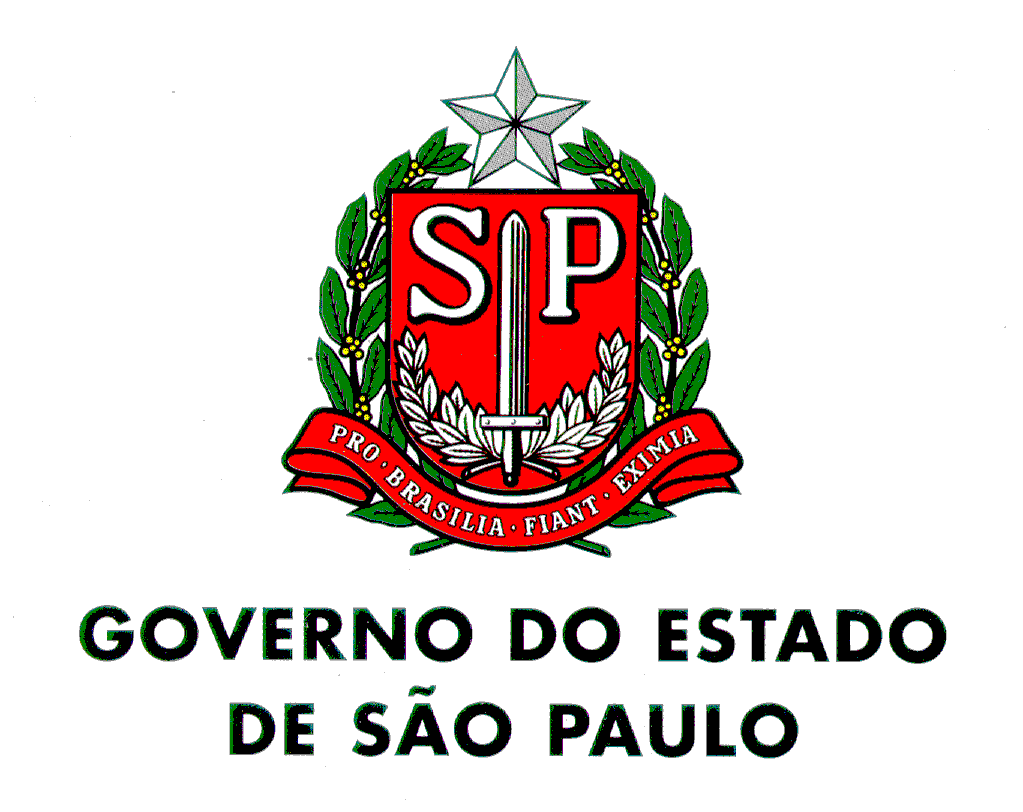 SECRETARIA DE ESTADO DA EDUCAÇÃODIRETORIA DE ENSINO - REGIÃO CENTROEE XXXXXXXXXXXXX..................................______________________________________________________________________________DECLARAÇÃO FUNCIONALDeclaramos para os devidos fins, que o Sr (a). ...................................................., RG. ..................., CPF......................., Casado, nascido em ....../...../........., exerce o cargo de PROFESSOR EDUCAÇÃO BÁSICA II, com exercício a partir de .../...../.........., efetivo, classificado na EE .................................. jurisdicionado à Diretoria de Ensino – Reg. CentroDeclaramos, ainda, que o (a) interessado (a) esteve em gozo de Licença Sem Vencimentos – L.S.V nos termos do Art. 202 da L 10261/68 de ....../...../....... a ....../....../.........., conforme autorização publicada em DOE de ....../....../........Outrossim, informamos que o interessado não sofreu penalidades administrativas durante o período em que esteve vinculado a Diretoria de Ensino – Reg. Centro.São Paulo, XX  de XXXXXXXX de XXXX____________________________________(Assinatura Diretor)